.#20 Count IntroSEC 1:  SKATE FWD X2, FWD SHUFFLE, ROCK FWD, SHUFFLE BACKSEC 2:  STEP BACK, CLOSE, COASTER CROSS (DANCED ON RIGHT DIAGONAL), STEP BACK, CLOSE, COASTER CROSS (DANCED ON LEFT DIAGONAL)SEC 3:  SIDE, BEHIND, CHASSE 1/4, STEP, 1/4, CROSS SHUFFLESEC 4:  SIDE ROCK, SAILOR, TOUCH-BACK, 1/2, STEP, 1/4Thank you to Debbie & Paul Weston for suggesting their version of this lovely song…..we hope you enjoy dancing it xContact: cherylcarter2014@hotmail.co.ukFirst Fool In Line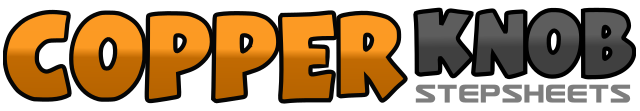 .......Count:32Wall:4Level:Improver.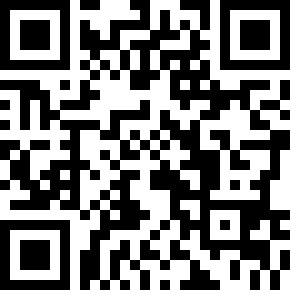 Choreographer:Cheryl Carter (UK) - November 2015Cheryl Carter (UK) - November 2015Cheryl Carter (UK) - November 2015Cheryl Carter (UK) - November 2015Cheryl Carter (UK) - November 2015.Music:First Fool In Line - Streamline : (Don Williams Cover - iTunes)First Fool In Line - Streamline : (Don Williams Cover - iTunes)First Fool In Line - Streamline : (Don Williams Cover - iTunes)First Fool In Line - Streamline : (Don Williams Cover - iTunes)First Fool In Line - Streamline : (Don Williams Cover - iTunes)........1-2Skate Right forward, skate Left forward3&4Step Right forward, close Left beside Right, step Right forward5-6Rock forward on left, recover weight back on right7&8Step Left back, close Right beside left, step back Left1-2Step back Right on the Right diagonal (your body will face to the Left diagonal), close Left beside Right3&4Step back Right, step Left beside Right, cross Right over Left5-6Step back Left on the Left diagonal (your body will face to the Right diagonal), close Right beside Left7&8Step back Left, step Right beside Left, cross Left over Right1-2Step Right to Right side, cross Left behind Right,3&4Step Right to Right side, close Left beside Right, turn 1/4 Right stepping forward Right5-6Step forward Left, turn 1/4 Right stepping Right to Right side (6:00)7&8Cross step Left over Right, step Right to Right side, cross Left over Right1-2Rock Right out to Right side, recover weight on Left3&4Cross Right behind Left, rock Left to Left side, step Right to Right side5-6Touch Left toe back, turn 1/2 turn Left taking weight onto Left7-8Step forward Right, make 1/4 turn Left taking weight onto Left